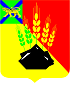 АДМИНИСТРАЦИЯ МИХАЙЛОВСКОГО МУНИЦИПАЛЬНОГО РАЙОНА ПОСТАНОВЛЕНИЕ 
30.11.2020                                       с. Михайловка                                     № 1044-паО проведении публичных слушаний попредоставлению разрешения на условно разрешённый видиспользования земельного участка с кадастровым номером 25:09:120101:3057Руководствуясь ст. ст. 38-39 Градостроительного кодекса РФ, Правилами землепользования и застройки Ивановского сельского поселения, утверждёнными решением муниципального комитета Ивановского сельского поселения от 21.11.2013 № 69, ст. 7 Федерального закона от 06.10.2003 № 131-ФЗ «Об общих принципах организации местного самоуправления в Российской Федерации», решением Думы Михайловского муниципального района от 28.09.2006 № 267 «О новой редакции Положения «О публичных слушаниях в Михайловском муниципальном районе», на основании п. 1.1 постановления Губернатора Приморского края от 18.03.2020 № 21-пг «О мерах по предотвращению распространения на территории Приморского края новой коронавирусной инфекции (COVID-2019)» (в редакции постановления от 18.08.2020 № 114-пг) рассмотрев заявление Лазненко С.Л. от 25.02.2020 № 1427, выписку из ЕГРН от 17.10.2019 № 25/ИСХ/19-558954, администрация Михайловского муниципального районаПОСТАНОВЛЯЕТ:Провести публичные слушания по изменению вида разрешенного использования земельного участка из земель населенных пунктов с кадастровым номером: 25:09:120101:3057, расположенного в территориальной общественно-деловой центральной зоне Ц1, местоположение установлено относительно ориентира, расположенного за пределами участка. Ориентир здание. Участок находится примерно в 25 м от ориентира по направлению на северо-восток. Почтовый адрес ориентира: Приморский край, Михайловский район, с. Ивановка, ул. Горького, д. 6а, площадью 414 кв.м, с вида разрешенного использования «Фирмы по предоставлению услуг сотовой и пейджинговой связи» на условно-разрешенный вид разрешенного использования «для индивидуального жилищного строительства». Публичные слушания провести с участием жителей Михайловского муниципального района (с. Ивановка) в порядке и сроки, установленные федеральным законодательством и решением Думы Михайловского муниципального района № 267 от 28.09.2006 года «О новой редакции положения «О публичных слушаниях в Михайловском муниципальном районе».Установить дату, время и место проведения публичных слушаний: 22.12.2020 в 17.00 часов по адресу: Приморский край, Михайловский р-н, с. Ивановка, ул. Советская, д. 1, здание администрации Ивановского сельского поселения.Считать утратившими силу постановления администрация Михайловского муниципального района от 24.03.2020 № 286-па «О проведении публичных слушаний по предоставлению разрешения на условно разрешённый вид использования земельного участка с кадастровым номером 25:09:120101:3057», от 01.04.2020 № 340-па «О внесении изменений в постановление администрации Михайловского муниципального района от 24.03.2020 № 286-па «О проведении публичных слушаний по предоставлению разрешения на условно разрешённый вид использования земельного участка с кадастровым номером 25:09:120101:3057», от 12.10.2020 892-па «О внесении изменений в постановление администрации Михайловского муниципального района от 24.03.2020 № 286-па «О проведении публичных слушаний по предоставлению разрешения на условно разрешённый вид использования земельного участка с кадастровым номером 25:09:120101:3057», от 27.10.2020 № 932-па «Об отмене постановления администрации Михайловского муниципального района от 12.10.2020 № 892-па «О внесении изменений в постановление администрации Михайловского муниципального района от 24.03.2020 № 286-па «О проведении публичных слушаний по предоставлению разрешения на условно разрешённый вид использования земельного участка с кадастровым номером 25:09:120101:3057».          4.   Управлению культуры и внутренней политики (Рябенко А.Ю.) обеспечить публикацию информационного сообщения в общественно-политической газете «Вперед» Михайловского муниципального района.5. Муниципальному казенному учреждению «Управление по организационно-техническому обеспечению деятельности администрации Михайловского муниципального района» (Горшков А.П.) разместить настоящее постановление на официальном сайте администрации Михайловского муниципального района.6. Контроль исполнения данного постановления возложить на первого заместителя главы администрации муниципального района Зубок П.А.Глава Михайловского муниципального района –Глава администрации района                                                       В.В. Архипов